ИНСТРУКЦИЯДля проведения онлайн-анкетирования получателей услуг в организациях социального обслуживания населенияШаг 1. Перейти на информационный ресурс (сайт) н-о-к.рф или перейти по ссылке http://н-о-к.рф/Шаг 2. На главной странице выбрать СОЦ. ОБСЛУЖИВАНИЕ;Шаг 3. На странице СОЦ. ОБСЛУЖИВАНИЕ внизу страницы перейти по ссылке ЗАПОЛНИТЬ АНКЕТУ;Шаг 4. В открывшемся окне выберите букву «О»Шаг 5. В раскрывшемся списке выберите Ваш регион Омская область;Шаг 6. Открылась АНКЕТА, далее необходимо самостоятельно отметить варианты ответов из предложенных в завершении выбирая ОТПРАВИТЬ.QR-код для анкетирования (запустите программу для сканирования QR-кодов на телефоне):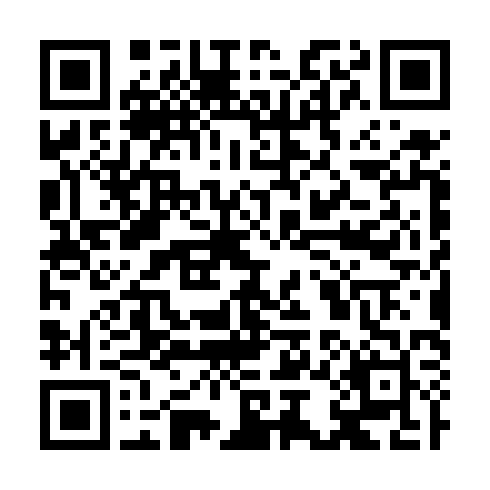 